       Bachelor i vernepleie; VPLP100Bergen og Sogndal   Informasjonshefte til praksisfelt og studenter Kontakt høgskulen                EmneansvarligeBergen: Sølvi Linde, Solvi.Linde@hvl.no, 55 58 78 53 Sogndal: Siri Birgitte Eriksen, Siri.Birgitte.Eriksen@hvl.no, 57676143Praksisside HVL for både studenter og veiledere: https://www.hvl.no/student/praksis/helseogsosial/1 Plan for praksisperioden  	1.0	Mål med praksis  Praksis er en sentral del av utdanningen og målet er at studenten gjennom tilrettelagt veiledning får mulighet til å utvikle seg når det gjelder kunnskap, ferdigheter og holdninger og at studenten samler erfaringer som legger grunnlag for videre læring på HVL.  Gjennom denne perioden skal studentene få erfaring med miljøterapeutisk arbeid med mennesker med funksjonsnedsettelse. Miljø og aktivitetspraksis er arbeid som fremmer tjenestemottakers helse, trivsel og mestring. I løpet av praksis vil dere få kjennskap til hvordan hverdagen og livssituasjonen kan arte seg for personer med funksjonsnedsettelse. Praksis skal bidra til at studentene blir utfordret til refleksjon (både faglig og etisk) og til økt forståelse for sammenhengen mellom forskning, teori og praktisk arbeid.  Du kan se læringsutbyttene for praksis og lese mer om emnet i studieplanen: https://www.hvl.no/studier/studieprogram/emne/33/vplp1002.0 Studenten sine plikterArbeidstid og fraværStudenten skal ha i gjennomsnitt ha 30 timer i uken på praksisplassen. Dette gjelder uavhengig av røde dager. Vanligvis er det organisert som fire dagers uke + en studiedag. Dette kan endres avhengig av turnus, studentens læringsbehov og praksisplassens organisering. Praksisperioden er obligatorisk med 90 % nærvær. Førpraksisseminaret regnes som en del av praksis. Eventuelt fravær pga. sykdom skal rapporteres til kontaktlærer. Se mer informasjon om fravær her: https://www.hvl.no/student/praksis/krav-til-oppmote/VeiledningsgrunnlagStudenten skal levere et veiledningsgrunnlag til veileder i forkant av veiledningstimen. Skriftlig arbeidStudentene skal skrive to oppgaver i løpet av praksisperioden; praksisplan og praksisoppgave. Praksisplan I emnet er det 26 læringsutbytter som studenten skal nå. For at studenten skal nå utbyttene og kunne vurderes må det utarbeides en praksisplan. I denne planen skal studenten konkretisere alle læringsutbyttene Eksempelvis kan dette læringsutbytte: «Studenten har bred kunnskap om kommunikasjon, samhandling og samarbeid» konkretiseres som: Jeg mestrer fem av Per sine tegn og bruker disse i samhandling med PerJeg samarbeider med sykepleier og fysioterapeut når vi evaluerer tiltaket til PerI tillegg skal studenten formulere minst tre personlige mål. Dette kan eksempelvis være mål som:Jeg skal ta ordet på et personalmøte innen praksisperioden er over. Jeg skal skrive minimum 200 ord på eksamensoppgaven min hver uke.Praksisplanen utarbeides av student jobbes med gjennom hele praksisperioden. Det er praktisk om student og veileder annenhver uke evaluerer planen og setter nye mål. Studenten skal laste opp praksisplanen på Canvas tre dager før avtalt midtvurdering. Eksamensoppgave og disposisjonEksamensoppgave og disposisjonI denne oppgaven skal du i samarbeid med en person med funksjonsnedsettelse, og eventuelle nærpersoner, kartlegge, analysere og foreslå mål og tiltak på et område som kan være viktig for personen. Det kan være et område som fører til økt trivsel, økt deltakelse og/eller bedre helse.Arbeidet med oppgaven er en pågående prosess fra praksisstart til praksisslutt. Oppgaven skal avspeile en systematisk arbeidsprosess. Du skal bruke sjekklisten i Løkke og Salte (2012), men du må vurdere hvilke punkter som er relevante for de utfordringene den personen du skal skrive om har. Samtykke fra personen selv og/eller verge skal foreligge før kartleggingen starter. Skjemaet skal oppbevares på praksisstedet. Alle personnavn og stedsnavn må anonymiseres.1.0 InnledningSkriv en setning eller to om hovedtema for oppgaven (f.eks. oppgavetype, hvem, hva, hvor?). Presenter kort personens funksjon og livssituasjon, med særlig fokus på det området du har tatt for deg i kartleggingen. Hvorfor fattet du særlig interesse for dette? Beskriv samhandlingen og samarbeidet du har hatt med personen og andre i arbeidet med oppgaven. Beskriv oppgavens oppbygning.2.0 Utfordring Gjennomgå de faktorene som bestemmer om utfordringen eller problemet er av en slik art at det bør gjøres noe med. Tjenestemottakers verdier, interesser, ønsker og behov, samt forskningsbasert kunnskap og andre berørte parters interesse er viktige momenter i vurderingen. Presenter kartleggingsspørsmålet og begrunn valget. 3.0 MetoderI metodedelen skal beskrive hva du trengte informasjon om, som gjorde litteratursøk og valgte metoder (f.eks. observasjon, intervju eller spørreskjema) nødvendig. Du skal vise hvordan du har gått fram for å finne denne kunnskapen. Her skal du vise at resultatene er kommet frem på en troverdig og pålitelig måte (validitet og reliabilitet). Referer til metodelitteratur i alle underkapitler.3.1 LitteratursøkOppgaven skal inneholde minst en forskningsartikkel, samt bruk av annen relevant litteratur. Beskriv valg av litteratur som belyser ulike sider av oppgavens fokusområde og begrunn valget. Redegjør deretter for fremgangsmåte for søk etter forskningsbasert kunnskap om personens utfordringer og effekt av tiltak: Beskriv hvordan du bygde opp litteratursøkene og beskriv søkeprosess. Begrunn valg av databaser. Beskriv antall treff, hvilke treff du brukte i oppgaven og hvorfor. Legg ved KBP læringsverktøy eller PICO og dokumentasjon av søk.  3.2 Valgte kartleggingsmetode(r)Dersom observasjon: Beskriv selve observasjonsmetoden og begrunn valg av observasjonsmetode. Beskriv eventuelle registreringsskjema og hvordan de er brukt. Beskriv hvordan data er bearbeidet og hvor resultatene blir presentert.Dersom intervju eller spørreskjema: Beskriv forberedelse, gjennomføring og etterarbeid. Begrunn valg av informanter. Beskriv og begrunn spørsmål/-fokus for spørsmålene i intervju eller spørreskjema. Beskriv hvordan svarene er bearbeidet og hvor resultatene blir presentert. 3.3 Styrker og svakheter ved valg av litteratur og kartleggingsmetoderValg av litteraturBeskriv styrker og svakheter ved litteratursøkene dine. Beskriv hvilke sjekklister du har brukt i kritisk vurdering av forskningsartikler.Styrker og svakheter ved valgte kartleggingsmetode(r) Vurder påliteligheten og gyldigheten av undersøkelsene dine. Hvilke styrker og svakheter ser du ved fremgangsmåten(e) din(e)?4.0 Resultat. Bruk kartleggingsspørsmålet som overskriftPresenter resultater av kartleggingen. Drøft resultatene opp mot kartleggingsspørsmålet. Knytt teori og personens verdier, interesser, ønsker og behov til egne vurderinger av resultatene. 5.0 MålUt fra drøftingen skal du og personen/nærpersonene foreslå et hovedmål med tilhørende delmål. Målene kan bidra til økt helse, trivsel, mestring og/eller deltakelse for personen. Målene skal beskrive hva som skal gjøres, under hvilke forhold, hvordan det skal gjøres, hvem som skal gjøre det og når det skal være gjort. Begrunn målvalgene. 5.1 TiltakUtform ett konkret, gjennomførbart tiltak som svarer til delmålet. Tiltaket skal beskrive hvem som gjør hva, sammen med hvem, hvordan tiltaket skal gjennomføres og hvor. Tiltaket må også inneholde beskrivelser av når det skal gjennomføres, hvilke ressurser og utstyr som trengs og kriterier for avbrudd. Gi en begrunnelse som forklarer hva du har støttet deg til i valg og utforming av tiltaket. Tjenestemottakers verdier, interesser, ønsker og behov, samt forskningsbasert kunnskap er viktige momenter i begrunnelsen. 5.2 Plan for evaluering Lag en plan for hvordan mål og tiltak skal evalueres.Omfang: 3500 ord +/- 10 % Stil: APAVurdering: Bestått/ikke beståttSjekkliste til vurdering av oppgavebesvarelsen:1.	Er alle personnavn og stedsnavn anonymisert? 2.	Beskrives personens situasjon og samspill med omgivelsene konkret, saklig og respektfullt?3.	Fremstår kartleggingsspørsmålet som relevant og begrunnet? 4. 	Er den/de valgte metoden(e) egnet til å gi svar på kartleggingsspørsmålet? 5.	Viser oppgaven kunnskap om fremgangsmåte for et systematisk litteratursøk?6.	Viser oppgaven god kunnskap om de valgte datainnsamlingsmetodene? 7.	Svarer resultatene på kartleggingsspørsmålet? 8.	Når resultatene beskrives, skilles det mellom beskrivelser og tolkninger, og mellom egne og andres observasjoner og vurderinger?9.	Er kunnskapsbasert forskning brukt i oppgaven? 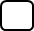 10. 	Er metodelitteratur brukt i oppgaven? 11.	Drøftes resultatene i lys av brukers verdier, ønsker og behov, erfaringsbasert og   forskningsbasert kunnskap?12.	Fremstår oppgaven som gjennomgående brukerorientert og etisk reflektert? 13.	Er det sammenheng i oppgaven, slik at de ulike delene bygger på hverandre?14.	Følger henvisningene og referanselisten APA-stilen, slik den er beskrevet i «Søk og Skriv»? 15.	Følger figurer, tabeller og vedlegg tekniske retningslinjer for oppgaveskriving?16.	Er KBP læringsverktøy eller PICO og dokumentasjon av søk lagt ved besvarelsen?Før du krysser av, prøv å begrunne for deg selv hvorfor du har oppfylt det aktuelle kriteriet. F.eks.: Jeg tenker at mål og tiltak er i tråd med brukers ønsker og behov, og overordnede føringer for tjenestene, fordi at…? (punkt 9).3.0 Veileder sin rolle  Følge opp studenten gjennom praksisperiodenVeilede studenten én time i ukenGjennomføre midtvurdering og fylle ut skjema før møtet med kontaktlærerDelta på midtvurderingen sammen med student og kontaktlærerFylle ut sluttvurdering av studenten innen 11. juniI tilfeller der veiledningen av ulike årsaker blir krevende, vil veileder få tettere oppfølging fra HVL. Dersom det oppstår tvil om praksisen kan bli godkjent, skal kontaktlærer involveres snarest. 	4.0 	Kontaktlærer sin rolleKontaktlærer er tilgjengelig for både student og veilederKontaktlærer skal ha en oppstartssamtale sammen med student og veilederKontaktlærer skal ha en midtvurdering sammen med student og veilederKontaktlærer skal veilede studenten på eksamensoppgavenKontaktlærer skal godkjenne praksisemnet til studenten på Wiseflow	5.0 	Vurdering av praksis Det skal gjennomføres midtveis- og sluttvurdering. Vurderingen er hjemlet i Forskrift om opptak, studium og eksamen ved Høgskolen på Vestlandet Se:  https://lovdata.no/dokument/SF/forskrift/2016-12-21-1851#  Veileder skal vurdere studenten på grunnlag av om læringsutbyttene er oppfylt. I tillegg vurdere hvordan studenten tar til seg veiledning, utfører faglige oppgaver og hvordan studenten samhandler med tjenestemottakerne og andre ansatte. Midtvurdering  På midtvurdering skal student, veileder og kontaktlærer være til stede. På dette møtet går man igjennom skjemaet Midtvurderingsskjema som på forhånd er fylt ut av student og veileder. Det er viktig å få frem hvor langt studenten er kommet med tanke på å nå målene. Tre dager før midtvurderingen skal studenten levere inn praksisplanen på Canvas, slik at kontaktlærer kan lese planen før midtvurderingen.  Studenten skal vurderes på bakgrunn av oppnådde mål i praksis og samarbeid med involverte parter. Dersom veileder eller student ønsker å snakke med kontaktlæreren alene må dette meldes fra om på forhånd.  SluttvurderingSe eget skjema som ligger vedlagt. Vurderingen utføres av veileder og student, kontaktlærer deltar ikke i denne vurderingen. Veileder skal skrive vurderingen slik at studenten har mulighet til å arbeide videre med det som er spesielt utfordrende. Studenten har ansvar for å levere sluttvurdering i Wiseflow til oppsatt tid. Tvil om godkjenning av praksis   Dersom det på et tidspunkt i en praksisperiode kan være tvil om studenten vil nå målene for læringsutbyttene i praksisperioden må veileder ta kontakt med kontaktlærer helst innen tre uker før praksisslutt. Se forskrift om studium og eksamen ved Høgskulen på Vestlandet:  https://lovdata.no/dokument/SF/forskrift/2019-05-09-1000?q=eksamen	 SkikkethetsvurderingDere kan lese Forskrift om skikkethetsvurdering i høyere utdanning her: https://lovdata.no/dokument/SF/forskrift/2006-06-30-859?q=skikkethet	 	Vedlegg  1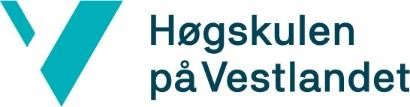 INNHENTING AV SAMTYKKE Skjemaet skal oppbevares på praksisplassen.Dato: ………………… Jeg /Vi gir med dette samtykke til at student …………………………………………, kan gjennomføre og beskrive en kartleggingsprosess, formulere konkrete mål og skissere et tiltak. Oppgaven har som mål å lære studenten systematisk innhenting og vurdering av data. All informasjon som kan spores tilbake til person eller praksisplass skal anonymiseres. Navn: …………………… …………………………………… …….(på den kartleggingsprosessen omhandler) 	                       Samtykket trer i kraft den ………… og varer til medio oktober 2021. 	  Signatur ……………………………………………………………… Eventuelt foresatt: …………………………………………….Og/eller verge: ……………………………………………………	  	 	 	 	 	 	Vedlegg  2Institutt for velferd og deltaking  Campus SKJEMA FOR MIDTVURDERING Beskriv hvordan studenten har jobbet første halvdel av praksis  Hvor langt er studenten kommet i forhold til læringsutbyttene og praksisplanen? Gi en oppsummerende vurdering: Hvordan reflekterer studenten over egen væremåte? Beskriv kort hvordan studenten samarbeider med tjenestemottakerne, personalet og veileder Er studenten punktlig, ordentlig og ryddig i forhold til avtaler? Følger studenten normer og regler i arbeidslivet? Andre kommentarer Fyllest ut sammen med kontaktlærer: Hva skal studenten ha særlig fokus på i siste halvdel av praksis? Studentens fravær så langt er _____ dager og _____ timer. Har praksisveileder eller kontaktlærer tvil om studenten vil bestå praksis?      nei         ja Dato_______________ Praksisveileder___________________________Student__________________________ Kontaktlærer_________________________________Dato_________________________   	 	 	 	 	 	Vedlegg 3 Sluttvurdering av praksis  Praksisveileder sine kommentarer: I hvilken grad har studenten nådd læringsutbyttene for praksis? Beskriv hvordan studenten har vist initiativ og ansvar for egne lærebehov. Beskriv studentens samhandling med tjenestemottakerne, personalet og veileder.Dato og signatur student: _____________________________ Fyllest ut av praksisveileder: Dato og signatur praksisveileder: ____________________________ Når Hva Ansvar Kommentarer Innen uke 13 Ta kontakt med praksisplass Studenten Presenter deg for veileder, skaff deg relevante opplysninger og avtal tidspunkt for oppstart i uke 14.Uke 12Førpraksisseminar Se egen timeplan på TimeEditLevere grunnlag for forventningssamtale med veileder Emneansvarlige StudentUke 13Påskeferie Uke 14Praksisstart Bli kjent på praksisplassen Planlegge praksisplan sammen med veilederStudent og veileder Uke 16Oppstartsamtale med student, veileder og kontaktlærer.Evaluere det som er gjennomført og lage nye mål i praksisplanKontaktlærerStudent  Se sjekkliste på CanvasUke 17-18Midtevurdering  Før praksisbesøket skal studenten:-Levere inn praksisplan tre dager før midtvurdering-fylle ut midtvurderingsskjema sammen med veileder Studenten leverer midtvurderingsskjema på Canvas etter møtetUke 18Midtsamling:Se timeplan på TimeEditEvaluere det som er gjennomført og lage nye mål i praksisplanEmneansvarlige Student Uke 19Studenten tar kontakt med kontaktlærer og avtaler om veiledning på eksamensoppgaven StudentUke 20Evaluere og lage nye målStudent og veilederUke 22Levere eksamensoppgave på Wiseflow innen 04.06.21 kl.14.00StudentenUke 23Studenten leverer sluttvurdering i Wiseflow innen 18.06.21 kl. 14.00 Student Studentens fornavn og etternavn: Navn på studieprogram: Kull: Tidspunkt for praksis: Fra:                                  Til og med: Emnenavn: Navn på praksisplass: Avdeling/seksjon: Navn kontaktlærer: Navn praksisveileder: Antall dager fravær: Praksisperioden blir anbefalt: Godkjent  Ikke godkjent  Praksisperioden blir anbefalt: Godkjent  Ikke godkjent  